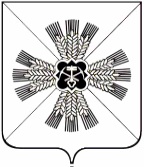 КЕМЕРОВСКАЯ ОБЛАСТЬАДМИНИСТРАЦИЯПРОМЫШЛЕННОВСКОГО МУНИЦИПАЛЬНОГО ОКРУГАПОСТАНОВЛЕНИЕот «19» апреля 2021 № 699-Ппгт. ПромышленнаяОб итогах реализации в 2020 году муниципальной  программы  «Кадры в Промышленновском муниципальном округе» на 2018-2023 годы       Заслушав и обсудив на коллегии администрации Промышленновского муниципального округа информацию заместителя главы Промышленновского муниципального округа А.А. Зарубиной об итогах реализации в 2020 году муниципальной программы «Кадры в Промышленновском муниципальном округе» на 2018-2023 годы (далее – программа):Принять к сведению информацию об исполнении программы.2. Директору программы обеспечить выполнение мероприятий и индикаторов муниципальной программы «Кадры в Промышленновском муниципальном округе» на 2018-2023 годы.3. Настоящее постановление подлежит размещению на официальном сайте администрации Промышленновского муниципального округа в сети Интернет.4. Контроль за исполнением настоящего постановления возложить на заместителя главы Промышленновского муниципального округа А.А. Зарубину.5.       Настоящее постановление  вступает в силу со дня подписания.                                    ГлаваПромышленновского муниципального округа                                               Д.П. ИльинИсп. А.А. ЗентерековаТел. 71917